Publicado en  el 26/06/2015 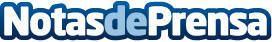 AEMET instalará un radar meteorológico en la isla de TenerifeEste proyecto forma parte de un convenio de colaboración entre la Agencia Estatal de Meteorología del Ministerio de Agricultura, Alimentación y Medio Ambiente y el Cabildo de Tenerife en materia de meteorología y clima y servirá para mejorar la cobertura en la parte noroccidental de las islas.

También se ha establecido la explotación conjunta del superordenador Teide-HPC, que facilitará la puesta en operación de modelos meteorológicos de alta resolución para las Islas Canarias.Datos de contacto:Nota de prensa publicada en: https://www.notasdeprensa.es/aemet-instalara-un-radar-meteorologico-en-la_1 Categorias: Canarias Industria Alimentaria http://www.notasdeprensa.es